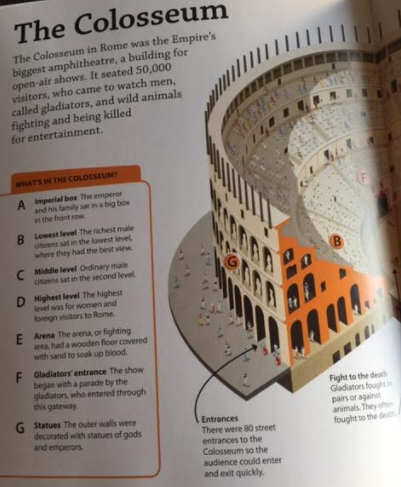 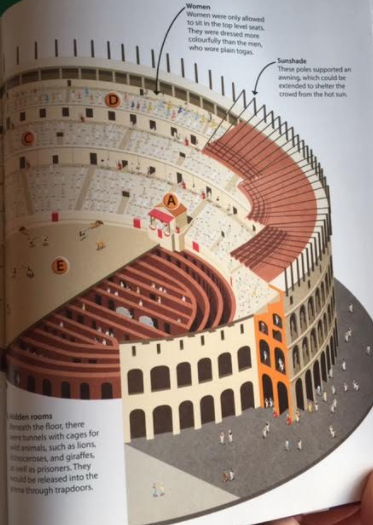 Tuesday 26th January The Colosseum Match the information to the correct heading.Complete the table with the information from the textAnswer these questionsHow do we know that the Colosseum is big? Find and copy a phrase. _____________________________________________Why did people go to the Colosseum? ___________________________________________________________________Imperial boxLowest levelMiddle levelHighest levelArenaGladiators’ entrance StatuesOrdinary male citizen’s sat in the second level.The show began with a parade by the gladiators, who entered through this gatewayThe outer walls were decorated with statues of gods and emperorsThe emperor and his family sat in a big box in the front row.The highest level was for women and foreign visitors to Rome.The arena, or fighting area, had a wooden floor covered in sand to soak up blood.The richest male citizens sat in the lowest level, where the best seats were.EntranceThese poles supported an awning, which could be extended to shelter the crowd from the hot sun.WomenFight to the deathBeneath the floor, there were tunnels with cages for wild animals, such as lions, rhinoceroses, and giraffes, as well as prisoners. They would be released into the arena through trapdoors. 